«Успешная рекламная кампания — это сочетание удачного торгового (рекламного) обращения и правильного выбора средств массовой информации. 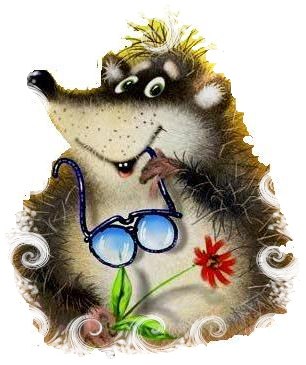 О"Гилви
Рекламно-производственная фирма полного циклапредставляет Вам широкий спектр услуг:ООО «Деловой Ежик:Общаемся: ICQ  231907247                                                               Шлем письма: info@ejishe.ru Предлагаем: www.ejonok.tiu.ru                   Задаем вопросы: 8 (499) 7346905, +7-9030102894Мы предоставляем услуги:Флэш накопители и компьютерные аксессуары.Мы предоставляем флэшки из различного материала – кожа, металл, пластик, pvc от 1 гиг до 16. Сувенирные, ювелирные и обычных моделей. Огромное разнообразие видов, размеров, цветов и материалов позволяют использовать флэшки в рекламе любого продукта или компании.Постоянно обновляющийся каталог продукцииНизкие цены, гибкая система скидокВозможна покупка оптом и в розницу, различные формы оплаты.Прямые поставки, собственное производство, любая цветовая гамма.Флэш материалы и usb  гаджеты из различного материала, под индивидуальные мероприятия.Шоколадную и алкогольную продукцию.Предоставляем продукцию под заказ, оптом и в розницу с Вашим логотипом.Нанесение производится на всю представленную продукцию:Комплексные подаркиШоколадные наборы Шоколадные конфеты. Сувенирный шоколад и изделия под заказ, любой формы.ПакетыАлкогольные и другие напитки (коньяк, водка, шампанское, соки, воды)Новинка:  Новогодний паек!!!К любому продукту, также можно изготовить подарочную упаковку - тубусы, подарочные коробки, пакеты с ручками-веревочками или коррексовую упаковку с ручкой. Коробки, тубусы и пакеты праздничные и блестящие, плотные картонные, размером под шампанское, полностью оформленные под Ваш фирменный стиль с логотипами и надписями.!  В связи с тем, что наш  сайт находится в разработке, приносим извинения за временные неудобства.Печатная продукция. Типографические услугиВыполняем любые типографические работы:Визитки, брошюры, блокноты, календари, листовки, логотипы на футболках, открытки, флаера, приглашения и многое другое. Услуги по дизайну. Веб дизайн.Любые дизайнерский слуги (создание логотипа, отрисовка, корректировка)Создание и ведение сайтов.Создание рекламного стиля.Выведение рекламного продукта на рынок.Масс-медиа: пресса, телевидение, радио, btl, проведение промо  презентаций.Создание рекламных роликовРазработка бренд-персонажейИзготовление корпоративных фильмовСоставление оптимальных медиапланов в рамках бюджетаРазмещение в СМИ по России и СНГРазмещение на региональных телеканалахСпонсорские проекты на ТВИнформационные новостные блокиредварительное планирование максимальной эффективности размещенияНаписание и изготовление рекламных роликов, джинглов, радиофильмов, выступленийПодбор радиостанции с наиболее подходящей аудиторией и зоной вещанияСпонсорские программыОрганизация и проведение масштабных рекламных кампаний по России и СНГ  Организация локальных мероприятий Проведение промоушн-акций Подбор изданий с наиболее подходящей аудиторией в рамках бюджетаРазмещение в деловых, коммерческих, глянцевых, общественно-политических изданияхСувенирная продукция под любое мероприятие.В нашем ассортименте следующая сувенирная продукция : ручки и карандаши, кружки и чашки, бизнес сувениры, деловые подарки, рекламные сувениры, радио, часы, калькуляторы, фонари и наборы инструментов, термосы и термокружки, зонты и дождевики, сумки, рюкзаки,  бытовая техника, товары для спорта и отдыха, подарочные наборы, брелоки и прочие подарки сувениры и сувенирная продукция с нанесением логотипа для женщин и мужчин.Любое нанесение  по запросу (нанесение на текстиль, на пластик, гравировка, тампопечать. Деколь и многое другое.И многое другое… Вид работы уточняйте у менеджера!!!Составление оптимальных медиапланов в рамках бюджетаРазмещение в СМИ по России и СНГРазмещение на региональных телеканалахСпонсорские проекты на ТВИнформационные новостные блокиЕсли Ваша цель охватить огромную аудиторию, то Вам не обойтись без телевидения. А если Вы хотите охватить исключительно Вашу целевую аудиторию, да еще и сэкономить, то Вам просто необходимы наши медиа-менеджеры.Мы предлагаем как стандартное размещение на национальном и региональном телевидении в рекламных блоках, так и не стандартное размещение:- Спонсорские программы,- Product Placement,- Размещение сюжета в новостном блоке,- Трансляция Вашего события в эфире,- Создание тематических передач.Мы  работаем непосредственно с телеканалами и торговыми домами во многих городах России и ближнего зарубежья, что позволяет предоставлять нашим клиентам лучшие условия.ести бизнес без рекламы - все равно что подмигивать девушкам в полной темноте. Стюарт Хендерсон Бритт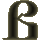 Создание рекламных роликовРазработка бренд-персонажейИзготовление корпоративных фильмовСотни сценарных идей, сотни образов, рождаются каждый день в голове у наших креаторов и специалистов.Идеи наших сценаристов и креаторов к Вашим услугам, от создания идейного образа до реализации их в различных форматах: 2-D, 3-D,Video или "миксованное" видео с анимацией, а так же профессиональное озвучивание и размещение на каналах по всей России.У нас действует Soft-Price - наши цены очень лояльны к нашим клиентам.Мы всегда найдем решение в рамках любого бюджета и в сжатые сроки.Организация и проведение масштабных рекламных кампаний по России и СНГ  Организация локальных мероприятий Проведение промоушн-акций Это отдельное подразделение в нашей группе, которое специализируется исключительно на разработке, организации и проведении BTL мероприятий по России и СНГ.   Все услуги от переезжающей полномасштабной акции, концерт или промоушн-акции можно заказать у нас.   Мы берем на себя абсолютно все связанное с организацией и проведением, а так же обеспечиваем рекламную поддержку мероприятия.   Мы гарантируем привлечение максимального количества людей на проводимое мероприятие.Предварительное планирование максимальной эффективности размещенияНаписание и изготовление рекламных роликов, джинглов, радиофильмов, выступленийПодбор радиостанции с наиболее подходящей аудиторией и зоной вещанияСпонсорские программы Рекламная группа «Деловой Ежик» поможет провести рекламную кампанию на радио. Данный вид СМИ имеет очевидные преимущества: Хорошая избирательность аудитории;  Быстрая скорость аккумулирования аудитории;   Относительно недорогой способ рекламирования товаров и услуг;  Радио – оперативное средство массовой информации; Радио не мешает заниматься другими делами;   Радиосообщения найдут потребителя везде. Их можно услышать на работе, на пляже, в зубоврачебном кресле и даже во время посещения вашего магазина;  Радио – единственное средство массовой информации,заставляющее работать воображение;  Радио позволяет отобрать нужную вам аудиторию, используя для этого:   ¤ Время суток   ¤ Формат радиопередачи     Подготовка радиосообщения не требует больших усилий; Массовость аудитории;   Предпочтительность (особенно в летний период). Люди много времени проводят на свежем воздухе, поэтому меньше смотрят ТВ и читают прессу и больше слушают радио — в транспорте, на даче, летних кафе;  Демократичность. Для того чтобы слушать радио, достаточно приемника;  Совместимость. Радио более “совместимо” с прочей деятельностью, нежели другие СМИ. Слушать радио и параллельно заниматься другими делами представляется более возможным, чем, скажем, смотреть ТВ или читать газету или одновременно делать что-либо еще;  Мобильность. Радиорекламу гораздо проще изменить (отредактировать текст, звучание, музыку и пр. в соответствии с потребностями заказчика), нежели ТВ-рекламу, печатную рекламу или наружyю;  Активность и престижность. Радио часто слушают в машине. В основном, это люди с достатком выше среднего, которых достаточно много. Кроме того, многие слушают радио на работе. Эти люди чаще всего и есть наиболее активные покупатели;  Большую часть дня аудитория радио превосходит аудиторию телевидения.Подбор изданий с наиболее подходящей аудиторией в рамках бюджета Размещение в деловых, коммерческих, глянцевых, общественно-политических изданияхНе так давно, чтобы попасть на страницы газет и журналов, нужно было стать известным политиком, знаменитым актером, передовиком производства или, к примеру, спасти утопающего. Сегодня возможность “засветиться” на первой полосе именитого издания широко доступна компаниям и частным лицам, рекламирующим свой товар или услугу. И так же, как раньше, информация, опубликованная в газете или журнале, способна в мгновение ока сделать ваш товар или услугу знаменитой. Люди продолжают доверять печатным изданиям, которые на протяжении нескольких лет удовлетворяют одну из основных потребностей человека – узнавать новости округа, города, страны и мира. Чтобы рекламная информация о продукте или услуге заинтересовала читателей так же, как, положим, забастовка строителей в городе, нужно грамотно использовать огромный потенциал данного медиа-носителя. Основные достоинства рекламы в прессе:           Оказывает сильнейшее влияние на сознание человека        С давних пор печатные средства являются одним из мощнейших средств воздействия на массовую аудиторию. Информация, которая подается в журналах и газетах, получает широкий общественный резонанс и может оказать колоссальное влияние на развитие событий в обществе. Именно поэтому печатные издания зачастую становятся трибуной определенных социально-политических кругов. Размещение рекламы в прессе тоже открывает возможности повлиять на вкусы читателей, привлечь или оттолкнуть потенциального потребителя.           Неограниченные возможности подачи информации   Реклама в прессе дает возможность предоставить развернутую, детальную информацию о свойствах товара. При этом подать ее под разным углом. Это могут быть детальные отчеты о проведении промоакции. Или интервью у реальных потребителей данного товара. Или репортаж с места события – открытия нового торгового центра. Наконец, полемические мнения по поводу использования в домашнем интерьере той или иной мебели. Газета может полностью стать площадкой рекламы, использоваться в качестве рассылки дилерам или клиентам как средство директ-маркетинга. Или можно размещать на страницах журнала рекламные образцы продукции, а также купоны со скидкой, которые подталкивают читателя к совершению покупок.           Возможность локального охвата   Каждый журнал или газета имеют четко определенную направленность, выраженную политическую, социальную, классовую, этническую и культурную закрепленность. Это означает, что прессе легко сегментировать и точно вычислять целевую аудиторию. В этом случаи, отпадает необходимость переплачивать деньги за охват широких слоев населения. И вправду, то, что предназначается для руководителя компании, вряд ли заинтересует людей пенсионного возраста.           Неагрессивный характер воздействия   В отличие от телевизионной и радийной, реклама в прессе не нарушает привычный ход жизни потребителя, читатель всегда сам выбирает удобное время, чтобы ознакомиться с рекламной информацией. При этом согласно многочисленным исследованиям ученых, лучше всего воспринимается человеком информация в письменном виде. Не стоит пренебрегать этим очевидным фактом.           Длительный период воздействия   Интересные газеты и журналы могут еще долго храниться в “архиве” потребителей. Некоторые из читателей склонны собирать вырезки интересных статей с полезной, нужной информацией. Качественно выполненная реклама, сообщающая несомненные выгоды для потребителя, имеет все шансы неоднократно послужить потребителю.           Оценка эффективности рекламы в прессе   Уже в день выхода газеты можно дать первичную оценку эффективности рекламы по первым откликам после рекламного сообщения. На следующий день – отслеживать связь рекламы с продажами. Данные об эффективности рекламной кампании в прессе легко собирать и анализировать на основе сведений о тираже изданий. Все это позволяет выбирать наиболее точную стратегию при размещении публикаций в тех или иных печатных изданиях, а значит, наиболее эффективно воздействовать на потенциального потребителя.           Относительно недорогой способ рекламы   Стоимость тысячи контактов в прессе варьируется в зависимости от конкретного носителя информации: в глянцевых журналах она достаточно высока, а у газет – значительно меньше. Кроме того, разработка макета в прессу обходится дешевле относительно производства телевизионного ролика.   На размещение информации в некоторых изданиях мы предоставим скидки больше чем предоставляют сами редакции.   Журналисты и дизайнеры нашей группы окажут любую помощь в написании статей и подготовке дизайн-макета. Размещение на стандартных рекламных конструкцияхПроизводство рекламных конструкцийРазмещение рекламы на транспортеРазмещение рекламы в метроБрендирование остановокРынок наружной рекламы бурно развивается, улучшая внешний облик города. Вывески, фасады, витрины, навесы, световые буквы, являясь как бы лицом фирм и компаний, становятся более внушительными, грациозными и качественными. Конструкции стали иметь более сложные геометрические формы и конфигурации и изготовляться с использованием современных импортных материалов высшего качества. Часто стали использоваться полированная латунь и нержавеющая сталь с внутренней подсветкой (контражуром).  В таком огромном городе, как Москва, наружная реклама по эффективности воздействия на аудиторию стоит на втором месте после телевидения, являясь при этом более дешевым рекламным средством с большим числом контактов.  Говорить о наружной рекламе можно много, но скажем главное, мы можем все на улицах любого города России и СНГ.Начиная с подбора мест, бронирования мест, получения разрешительной документации, заканчивая полным производственным процессом.Доставка, установка и гарантийное обслуживание так же входит в комплекс наших услуг.Для каждого клиента мы разрабатываем индивидуальный план представления на улицах любого города.Прямая поставка сувениров из Европы  и Китая Брендирование сувениров  Комплектация и упаковка тематических подарковИзготовление нестандартных сувенировМы работаем по 15 различным каталогам, что позволяет предоставлять более 20 000 видов продукции. Собственная производственная база по нанесению символики на данную продукцию:   - ежедневники;   - планнинги;   - представительская продукция;   - бумажные пакеты;   - пакеты ПВД, ПНД, ПСД; - текстиль;  … и многое другое.   Любой из наших менеджеров поможет  подобрать лучшие сувениры в рамках любого бюджета.  Если Вы не найдете в наших каталогах нужного сувенира, мы поможем его изготовить на ведущих заводах Турции, Китая и Германии.  И, конечно же, каждый сувенир будет забредирован с соблюдением корпоративных стандартов клиента. еклама - самая интересная и самая трудная форма современной литературы. Олдос Леонард Хаксли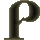 Полный комплекс печатных услуг Полный комплекс после-печатной обработкиРабота с оригинальными материаламиРазработка оригинальной формы и подачиИздательско-полиграфический центр «Деловой Ежик» является типографией законченного цикла. Все технологии доступны нашим клиентам:- Цифровая печать; - Офсетная печать; - Цифровая офсетная печать;- Ролевая печать;- Ризография;- Широкоформатная печать;- Послепечатные работы; - Вырубка; - Все виды тиснения;- Любой вид лакирования;- Брошюровка;- Использование дополнительных материалов для оформления.Современное оборудование и профессионализм сотрудников позволяют выполнить работы любой сложности и высокого качества в кратчайшие сроки. Мы предлагаем своим клиентам полный комплекс услуг, начиная с вывода пленок и подбора бумаги, до после-печатной обработки. Отправка информационных и рекламных материалов, призов, персонификацияРассылка каталогов (карточный каталог)Массовая рассылкаАдресная почтовая рассылкаБезадресная рассылкаПрямая адресная рассылкаПечать на конвертах, нанесение логотипа на посылки, конверты, бандерольПодготовка и упаковка простых, заказных писем и ценных писем, бандеролей, посылок Услуги Direct Mail – это быстро удобно и эффективно. Мы постоянно обновляем информацию о получателях и гарантируем актуальность базы данных. Адресные почтовые рассылки могут включать в себя как письма и бандероли, так и посылки самых разнообразных объемов. Мы осуществляем услуги по безадресному распространению, так как безадресная реклама позволяет охватывать большую аудиторию. К вашим услугам международные почтовые отправления, обработка писем, отправка корреспонденции и факс-рассылка. Мы способны сделать все, чтобы Ваш бизнес продвинулся на более высокую ступеньку, завоевал и удержал большую часть рынка. Наши услуги уникальны, поэтому с нами Вы не будете испытывать недостатка в клиентах.Наиболее популярные виды отправлений почтовой рассылки Direct Mail: рекламные и рекомендательные письма;открытки;листовки;буклеты; проспекты; каталоги; журналы и книги;прайс-листы; сувенирные календари и плакаты; визитные карточки;  аудио- и видеокассеты;  программы и анкеты; образцы предлагаемой продукции.  
Рассылка включает в себя отправление писем или посылки с информационной продукцией. Цены на почтовые услуги более, чем демократичны.  Обычно торговый представитель с первой попытки не добивается встречи с перспективным клиентом. Даже если у него это получилось, существует почти нулевая вероятность того, что ему будет уделено полное внимание хотя бы в течение 10-15 минут, тем более в тихой домашней обстановке вечером или на выходных, когда клиента ничто не отвлекает. В этом поможет прямая почтовая реклама.  Адресная реклама, осуществляемая при помощи директ мейл - самая мощная подготовка к Вашему последующему телефонному звонку. Когда Вы звоните после рассылки, то у Вас уже есть тема для разговора, Вы уже не просто человек с улицы - эффективность звонка возрастает многократно. 

Прямая почтовая рассылка эффективна только тогда, когда Вы имеете достоверную адресную базу Ваших потенциальных клиентов, рекламное сообщение, которое хочется прочитать и, главное, затем вступить с Вами в диалог. Кроме того, все Ваши послания от конверта до последнего листка вложения должны быть выполнены на хорошем полиграфическом уровне, с хорошим дизайном. Если у Вас все это есть, то приток новых клиентов Вам обеспечен. 

Этапы подготовки почтовой рассылки:   подготовьте информацию о Вашем товаре или услуге; определите, кому необходимо посылать письмо; сделайте выборку для определения возможного объёма рассылки или закажите ее на стороне; подготовьте текст и оригинал-макет письма или другую форму Вашего рекламного послания; после утверждения оригинал-макета и выборки для Вас тиражируются и рассылаются Ваши обращения; оцените объем возврата (т.е. объём изменившихся адресов) и откорректируйте Вашу выборку; оцените эффективность Вашей рассылки и рекламного послания; сделайте повторную рассылку с учетом всех достижений и просчетов.    Преимущества прямой почтовой рассылки: невысокая цена; высокая избирательность почтовой рассылки (при подготовке почтовой рекламы можно очень точно выделить круг наиболее вероятных потребителей: рекламу лекарств отправить аптекам, удобрений - колхозам, продуктов - оптовым фирмам, ресторанам, универсамам, точность отбора многократно снизит рекламные расходы); отсутствие ограничений; конфиденциальность почтовой рассылки; точное соблюдение времени рекламного воздействия;точность расчета конечных результатов; больше информации (в рекламных буклетах можно указать полный перечень товаров и услуг, их преимущества и цены, в газете это слишком дорого); без конкурентов (из рекламы по TV, радио или в прессе покупатель узнает о предложениях не только Вашей фирмы, но и Ваших конкурентов, что усложняет его выбор в Вашу пользу, получая по почте красочный буклет с описанием Ваших услуг, клиент воспринимает это как личное обращение и, в конечном итоге, из большого числа предложений он выберет скорее Ваше).Проведение исследованийОпределение рыночных нишМониторингРазработка концепцийНаши специалисты помогут сегментировать рынок, выделить направления, с учетом сложившейся структуры рынка учитывая историю развития компании.Начиная разработку любой рекламной кампании, мы в обязательном порядке проводим мониторинг рекламной активности конкурентов, основываясь на этих данных, мы создаем уникальное торговое предложение и стратегию вытеснения конкурента из рыночной ниши. Так же мы проводим анализ эффективности маркетинговых мероприятий и при необходимости делаем моментальную корректировку действий.Разработка и строительство стендов различного вида и сложностиРазработка нестандартных конструкцийОформление витринОформление торговых площадейКонструктивные идеи в дизайнеНад оригинальными наружными и внутренними рекламными конструкциями работают наши дизайнеры-конструкторы и декораторы.Они создают 3D проекты выставочных стендов, декораций для шоу программ и вечеринок, промо-стенды и POS материалы, оригинальные не стандартные уличные конструкции от муляжа продукта, до полной имитации его действия. Тысячи идей и знание конструкторских решений позволяют находить постоянно новые идеи для промоушена и эффективной демонстрации продукта наших клиентов.Разработка нестандартных решенийИдеи акций и мероприятийКреативное решение поставленных задачПоиск новых технологийМы разрабатываем и производим креативные материалы на основе маркетинговой стратегии бренда.Наша задача состоит в том, чтобы продукт творческой разработки соответствовал ожиданиям целевой аудитории, был ей понятен и близок. Каждое новая творческая разработка уникальна, мы стараемся искать новые подходы.
 
Наши креативные решения - для всех направлений деятельности.Делать из обычных вещей креативные наше любимое хобби и работа!Разработка дизайнаДопечатная подготовкаАдаптация файлов клиента Наши дизайнеры настоящие профессионалы своего дела. Владение знаниями процесса производства полиграфической продукции, знание новейших материалов, бумаг и способов обработки позволяет им с легкостью творить настоящие шедевры.Разработанный ими дизайн, это не просто хорошие картинки – это четко спланированная продукция с учетом особенностей бумаги и способов ее обработки.Мы готовы предложить: разработку логотипа и фирменного стиля; верстку книг, брошюр, буклетов; допечатную подготовку; дизайн различных видов полиграфической продукции; разработку презентаций; макеты для прессы; наружную рекламу; каталоги, годовые отчеты; календари; коллажи.Постоянное повышение квалификации позволяет каждый раз удивлять наших клиентов.Разработка и создание сайтовПродвижение в ИнтернетеСоздание флэш презентаций Наши web-дизайнеры создают сайты, которые приносят прибыль и удобны в работе.Дизайн может быть простым, сложным, с системой администрирования или без, но основная цель, которую мы преследуем работая с клиентом, - достигнуть того, чтобы сайт приносил прибыль.Наши лучшие специалисты выполнят весь комплекс работ:дизайн сайта;программирование системы управления;раскрутка сайта;размещение на хостинге;дальнейшая техническая и рекламная поддержка.Наша особая гордость – внутренний контроль качества оказываемых услугПостоянный контроль качества каждой из наших услуг предоставляемых клиенту осуществляется внутренним мониторингом.Поэтапное разделение и контроль над производством выпускаемой продукции.Наша мобильная команда выезжает во все регионы, где проходят рекламные кампании наших клиентов.Они же предоставляют фото и видео отчеты о проделанной работе.Позвонив в наш офис продаж, каждый клиент может узнать стадию или этап выполнения его заказа.Основной политикой является полное обслуживание клиентов в сфере рекламно-маркетинговых услуг. 
Наша работа направлена на то, чтобы Ваша компания заняла лидирующие позиции на рынке. 
Задачи, поставленные в ходе разработки коммуникационной стратегии бренда, мы решаем используя размещения в любых стандартных и нестандартных СМИ, как на национальном, так и на региональном уровне. 
Мы специализируемся не только на крупные заказы, но и так же на единичные случаи. 
Нашим клиентом может стать как и юридическое так и физическое лицо. 
Предусмотренная система скидок позволяет делать цены гибкими и подстраиваться под каждого клиента. 
Индивидуальный подход к заказчику, собственная производственная база, строгий контроль над качеством и сроками исполнения заказа в соотношении с оптимальными ценами на наши услуги. 
Процесс подготовки, прохождения и завершения рекламной кампании осуществляется под контролем закрепленного за проектом менеджера, что позволяет клиенту быстро и оперативно согласовать возникшие вопросы, вносить коррективы, обеспечивать соблюдение интересов клиента и своевременное, точное выполнение всех пожеланий. 
Осуществляем доставку заказов по Москве, а для региональных заказчиков с помощью транспортной компании. Постоянные клиенты имеют скидки и льготы по срокам оплаты заказов.Конт.тел: 8-499-7346905 (89030102894)                              WWW: www.ejishe.tiu.ru ICQ: 231907247                                                                          E-mail: info@ejishe.ru